STUDENT SERVICES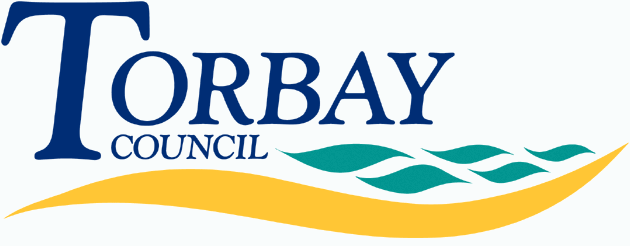 Children starting in reception at primary school in September 2019 (on time applications)Below are the admissions criteria (in descending order of priority) together with the number of places offered under that criterion:Last place offeredKings Ash AcademyAdmission number: 60Total number of preferences for places28First preferences considered19First preferences offered (percentage offered)19 (100%)Second preferences considered2Second preferences offered (percentage offered)1 (50%)Third preferences considered 7Third preferences offered (percentage offered)1 (14%)CriterionNumber of places offeredChildren who have an Education, Health and Care Plan that names the academy.0Looked after children or children who were previously looked after but immediately after being looked after became subject to an adoption, child arrangements or special guardianship order.0Children who will have a sibling attending the academy at the time of application.  13Children who are attending Kings Ash Nursery at the time of application whereThe parent/carer has applied for the early years pupil premium at the time of application andThe child is eligible for early years pupil premium or pupil premium at the time of application.2Other children for whom an application for the school has been received.6TOTAL21Children allocated to school closest to home address with space available where preferred school(s) cannot be offered5TOTAL CHILDREN OFFERED A PLACE26ReasonDistance from school (if used as tie-break)Children allocated to school closest to home address with space available where preferred school(s) cannot be offeredn/aNumber of places still available on National Offer Day34